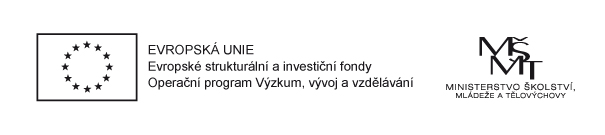 Příloha č. 4 Smlouvy o Partnerství s finančním příspěvkemPřehled monitorovacích indikátorůNázev projektuImplementace Krajského akčního plánu rozvoje vzdělávání v Královéhradeckém kraji IIPartner projektuP40 - Gymnázium, Dvůr Králové nad Labem, nám. Odboje 304Kód indikátoruNázev indikátoruHodnotaDatum dosažení hodnoty5 40 00Počet podpořených osob - pracovníci ve vzdělávání830. 11. 20236 00 00Celkový počet účastníků830. 11. 20235 21 07Počet zrealizovaných aktivit 7b – 7g930. 11. 20235 25 10Počet pracovníků ve vzdělávání, kteří v praxi uplatňují nově získané poznatky a dovednosti830. 11. 20235 08 10Počet organizací, které byly ovlivněny systémovou intervencí130. 11. 2023